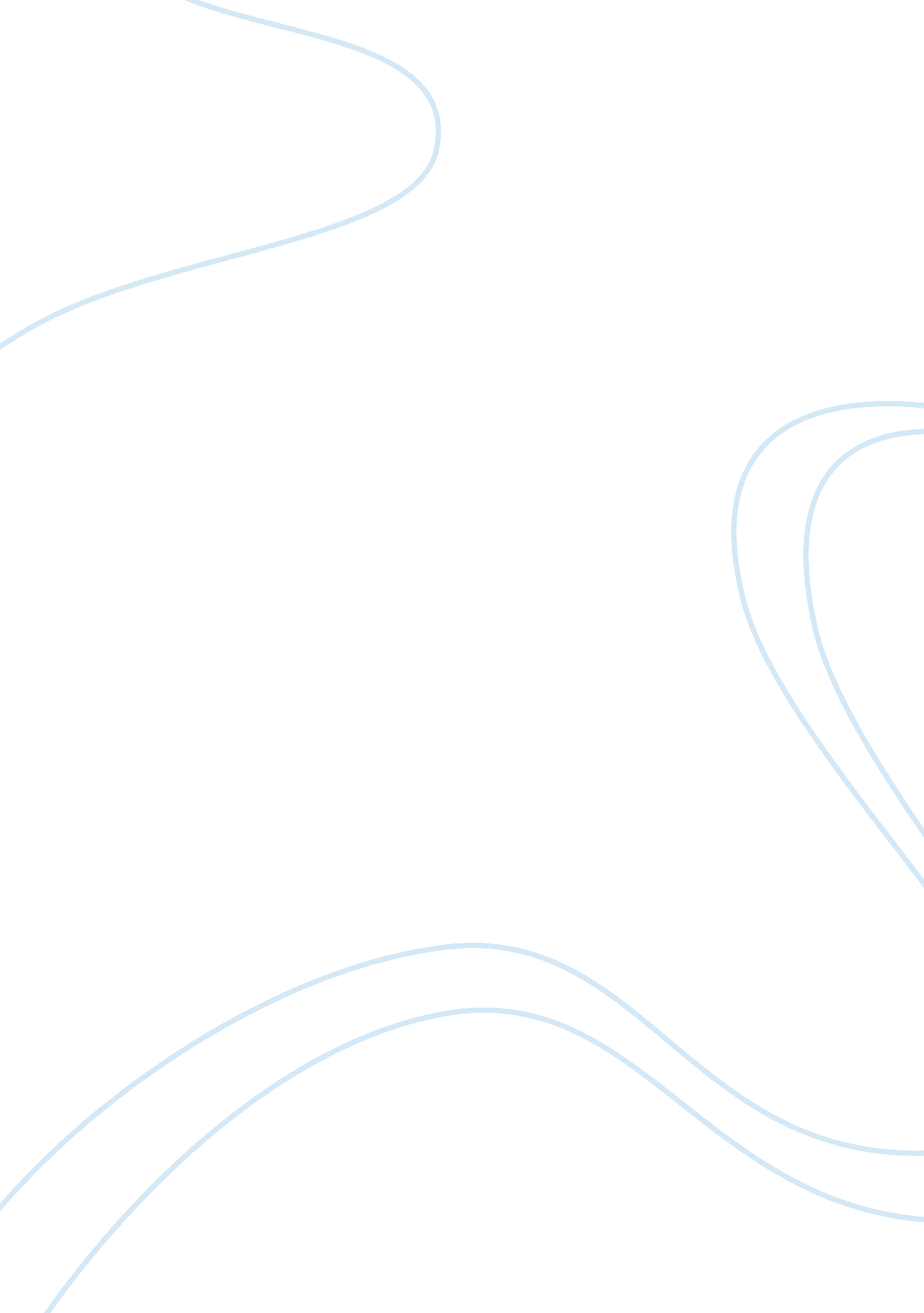 General topic: rebellion in adolescenceLife, Adolescence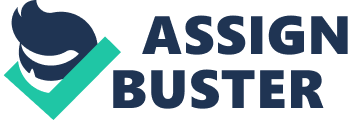 General topic: Rebellion in Adolescence Specific Purpose: I want my audience to understand the reasons that teenager rebel. Organizational Pattern: Topical Introduction Attention-getter: Just hearing the word 'teenager' can send chills down the backs of some parents. In our society, adolescence is often viewed with dread and fear. The media often portrays teenagers as rebellious troublemakers that cause their parents untold grief. Actually, most adolescents weather the teen years with minimal difficulty. Purpose Statement: Today, I would like to talk about the reasons of teenager act so annoying. Reasons to listen: If you become a parent, perhaps you want to know why your kid doing stuffs that can hurt you. Credibility: I used to be a teenager that makes my mom sad. Preview: Three main reasons 1. Too Strict Rules 2. They want attention. 3. Parents have high expectations. Transition: Let’s begin our discussion by talking about the teenager rebel by starting with first main reason, too many strick rules. Body 1. Some parents or teachers are too strict in implementing rules. As if they don't give these young people any chance to reason out, complain or make any suggestions. Since they are in higher authority, the young should follow and obey. When teen agers are under the stern control of older folks, they will resent and rebel. A. It would be best if teens be given chance to take part in making the rules and agree to the consequences that go with it. This would make them be responsible of their own actions and there would be less violations committed. When teen agers are treated this way, Sure enough, no reason for them to rebel. [ 1 ] Transition: Sometimes, people are too strick with teenagers, and when they behave well, they don’t get the praise that they deservd. Which is another reason why teenagers rebel, they want attentions. Some teenagers lack attention. They feel as if nobody cares about them. No one cares to compliment with their accomplishments and success. Parents are too busy and friends don't really care to appreciate their efforts. A. The New York Times of January 27, 2004, reported an article named “ Rebels, Many in Teens, Disarm in Sudan's South". [ 2 ] It proved that rebellion is everywhere. B. “ Rebel without a Cause" is an American film, which came out in 1955, starring an icon of youth drama of that time, James Dean. The film’s budget was $ 1. 5 million, and it was premiered in the US on October 27, 1955. [ 3 ] Transition: Rebel happens almost happened to everyone. The next reason for rebellion is Parents have high expectations. There are parents who set high goals tor their teen agers to reach. They have great ambitions of what their teens would become even if they knew, it is far beyond the capacity of their teens to achieve. Expecting too high is oftentimes frustrating. It would sometimes made us inhuman in the sense that we are putting too much pressure on them to make our dream come true. When they failed, they would be scolded or maybe deprived of something they will suppose to have. Teen agers take this as inconsiderate treatment which may cause them to display rebellious attitude. We are driving them away from us . A. According to a lot of teenager, they often hurt themselves to release pressure. An article written by Brody, Jane E. proved that. [ 4 ] B. From the sane article, “ There is a rising trend for teens to discuss cutting on the Internet and form cutting clubs at school, " the Canadian association has stated.[ 4 ] Transition Summary: There can be a lot of reasons of teen rebel and can lead to horrible results. Conclusion Summary: What attitude should we face teenager rebel and how to distinguish the positive rebel and negative rebel? [ 1 ]. There are a lot to learn to avoid the teenagers to hurt themselves and others. WOW statement: Oftentimes, we are at fault why there are rebellious teen agers. It is of our own doing why they rebel. Here are things we should remember. It is always rewarding to have close relationship with our teen agers. We must be there to give them support and advice instead of being too hard on them. We must give considerations for some mistakes and give them chance to do the right thing with proper guidance. No put downs and blaming for these would make the communication closed. They would be scared to open up things because of nagging or scolding. If we are kind and understanding in dealing with our teen agers there would be no rebellious problems. Bibliography: 1. . " Parenting Assistance Line - PAL." Parenting Assistance Line - PAL. N. p., n. d. Web. 25 Feb. 2013. 2. Lacey, Marc. " Rebels, Many in Teens, Disarm in Sudan's South." The New York Times. The New York Times, 27 Jan. 2004. Web. 25 Feb. 2013. 3. Jeremy Freese, Brian Powell and Lala Carr Steelman. American Sociological Review. Vol. 64, No. 2 (Apr., 1999), pp. 207-231. Published by: American Sociological Association 4. Brody, Jane E. " PERSONAL HEALTH; The Growing Wave of Teenage Self-Injury." The New York Times. The New York Times, 06 May 2008. Web. 25 Feb. 2013. 